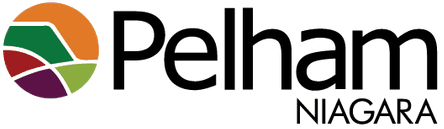 Pelham Mayor’s Youth Advisory Council MeetingWednesday, June 10, 2020 - 3:00pmZoom Call MeetingWelcome
Adoption of Agenda
Adoption of Feb. 25 Minutes
Discuss Elections for 2020-21 TermPrime Minister - Nominees and Mandatory SpeechesDeputy Prime Minister - Nominees and Mandatory SpeechesSecretary - Nominees and Optional Speeches (X)Communications Coordinator - Nominees and Optional Speeches (✓)Promotions Coordinator - Nominees and Optional Speeches (✓)Reminder that a google form will go out after the meeting, please vote asap!Discuss Applications for 2020-21 TermReminder that the form has changed slightly and there will be different questions concerning your volunteer experience, interests, etc.Due Date - June 30 (pending)Social MediaGo over weekly planOther Business
Adjournment